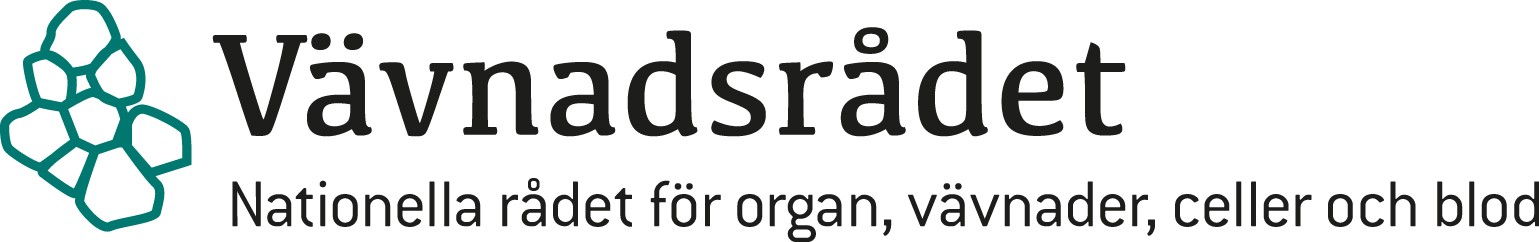 Kursbeskrivning för den nationella kursen Donation av könsceller från tredjepartsdonator.Verksamhetsområdesgrupp (VOG): KönscellerFastställande av vem och datum: VOG könsceller 23-01-17, justerat 23-03-21Godkänd av utbildningsgruppen datum: 2023-02-28Kursens benämning: Donation av könsceller från tredjepartsdonator.Kursens omfattning:Två dagars internat (från ca kl. 10 dag 1 till ca kl. 15 dag 2 med övernattning).Utbildningsnivå:GrundkursFörkunskapskrav:Inga.Syfte med kursen:Att förmedla kunskap om aktuell lagstiftning, föreskrifter, kvalitetsledningssystem och metoder för arbete inom en vävnadsinrättning för könsceller. Att ta upp vissa fokusområden som berör utredning av tredjepartsdonatorer och mottagare av donerade könsceller. Att ta upp fokusområden kring alternativa vägar till barn. Att ta upp fokusområden för barnperspektivet. Innehåll:Kursen omfattar regelverk kring tredjepartsdonation samt olika aspekter/olika parter som är aktuella vid tredjepartsdonation.Lärandemål:Var god se tabellMålgrupp för kursen: All personal som har en aktiv roll i assisterad befruktning vid landets kliniker (läkare, barnmorska, sjuksköterska, undersköterska, embryologer, beteendevetare, vårdadministratörer) samt ansvariga på olika nivåer. Turordning vid ansökan till kursen: Personer med specifikt ansvar har företräde.I första hand två deltagare per vävnadsinträttning, fler i mån av plats.Spridning av olika yrkeskategorier eftersträvas, urval kan ske för att få bra gruppindelning i workshops etc.Geografisk spridning eftersträvas.Kursledningen gör en fördelning av platserna när sista anmälningsdatum passerat för att säkerställa ovanstående.Former för undervisning:Föreläsningar samt diskussion.Former av bedömning Närvaro  Innehåll som VOG anser ska läras ut på kurser/utbildningar då Vävnadsrådet är delfinansiär. Målgrupper för kurser som ordnas av VOG könscellerMålgrupp 1: All berörd personalAll personal som har en aktiv roll i assisterad befruktning vid landets kliniker (läkare, barnmorska, sjuksköterska, undersköterska, embryologer, beteendevetare, vårdadministratörer).Målgrupp 2: Ansvarig personalVerksamhetschefer, medicinskt ansvariga och kvalitetsansvariga vid kliniker som sysslar med assisterad befruktning.Personal som tillvaratar och hanterar könsceller.Personal som utreder potentiella donatorer.Mallen uppdaterad av Catharina Lindborg 2022-10-11Ifylld mall av VOG könsceller 2023-01-17 och uppdaterad 23-03-21Rubrik på innehållsdelBeskrivning på innehållsdelen   Lärandemål:  Vad kursdeltagarna förväntas känna till, förstå, tillämpa efter respektive innehållsdel. Målgrupp1. Grundläggande lagar, föreskrifter och regelverkEU-direktiv, svensk lag och före-skrifter, SKR:s rekommendationer: fokus på ändringarna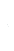 Känna till, förstå11. Grundläggande lagar, föreskrifter och regelverkEU-direktiv, svensk lag och före-skrifter, SKR:s rekommendationer: fokus på ändringarnaTillämpa22. Nationellt stödOm Vävnadsrådet och VOG KönscellerKänna till, förstå12. Nationellt stödOm Vävnadsrådet och VOG KönscellerTillämpa23. Dokumentation och spårbarhet, kvalitetssäkringVilka verktyg används? Vad säger lagen? Hur ska detta hanteras? Omvärldsperspektivet, transporter, rutiner, best pratice.Känna till, förstå13. Dokumentation och spårbarhet, kvalitetssäkringVilka verktyg används? Vad säger lagen? Hur ska detta hanteras? Omvärldsperspektivet, transporter, rutiner, best pratice.Tillämpa24. Ny forskning inom området donation av könscellerNy forskningKänna till, förstå14. Ny forskning inom området donation av könscellerNy forskningTillämpa25. Donatorer av könsceller eller embryonRekrytering. Medicinska och psykosociala aspekter i utredningen.Känna till, förstå15. Donatorer av könsceller eller embryonRekrytering. Medicinska och psykosociala aspekter i utredningen.Tillämpa26. Mottagare av könsceller eller embryonMedicinska och psykosociala aspekter i utredningen.    Känna till, förstå16. Mottagare av könsceller eller embryonMedicinska och psykosociala aspekter i utredningen.    Tillämpa27. Andra vägar till föräldraskap Adoption, surrogasi, uterustransplantationKänna till, förstå17. Andra vägar till föräldraskap Adoption, surrogasi, uterustransplantationTillämpa28. Barnperspektivet vid assisterad befruktning med donerade könscellerAtt söka sitt ursprung. Uppföljning av DCP (Donor Conceived Persons)Känna till, förstå1+2Rubrik på innehållsdelBeskrivning på innehållsdelen   Lärandemål:  Vad kursdeltagarna förväntas känna till, förstå, tillämpa efter respektive innehållsdel. Målgrupp9. Egen historiaMöjlig som tillägg: egen berättelse av donator/ mottagare/ DCP/ anhöriga/övrigaKänna till, förstå1+210. Svensk gametbankBehovet av och aktuellt läge för processen att skapa ett donatorsregisterKänna till, förstå110. Svensk gametbankBehovet av och aktuellt läge för processen att skapa ett donatorsregisterTillämpa211. Labbprocesser och kryobiologiFrån ägguttag till embryoåterföring. Best practice. Internationell kunskap.Känna till, förstå111. Labbprocesser och kryobiologiFrån ägguttag till embryoåterföring. Best practice. Internationell kunskap.Tillämpa2